13 апреля  2023 г. №  55Об утверждении Порядка размещения сведений о доходах, расходах, об имуществе и обязательствах имущественного характера депутатов Совета депутатов Лебедевского сельского поселения и членов их семей на официальном сайте органа местного самоуправления в информационно-телекоммуникационной сети «Интернет» и (или) предоставления этих сведений официальным общероссийским средствам массовой информации для опубликования	В соответствии с Федеральными законами от 06.10.2003 г. № «Об общих принципах организации местного самоуправления в Российской Федерации», от 19.12.2008 г.  № 273-ФЗ «О противодействии коррупции», от 03.12.2012 г. № 230-ФЗ «О контроле за соответствием расходов лиц, замещающих государственные должности, и иных лиц их доходам», от 03.04.2017 г. № 64-ФЗ «О внесении изменений в отдельные законодательные акты Российской Федерации в целях совершенствования государственной политики в области противодействия коррупции», Указом Президента Российской Федерации от 08.07.2013 г. № 613 "Вопросы противодействия коррупции», Уставом Лебедевского сельского поселенияСОВЕТ ДЕПУТАТОВ ЛЕБЕДЕВСКОГО СЕЛЬСКОГО ПОСЕЛЕНИЯР Е Ш А Е Т:Утвердить Порядок  размещения сведений о доходах, расходах, об имуществе и обязательствах имущественного характера депутатов Совета депутатов Лебедевского сельского поселения и членов их семей на официальном сайте органа местного самоуправления в информационно-телекоммуникационной сети «Интернет» и (или) предоставления этих сведений официальным общероссийским средствам массовой информации для опубликования в соответствии с приложением к настоящему решению. Считать Решение Совета депутатов Лебедевского сельского поселения № 92 от 20.03.2019г. "Об утверждении Порядка размещения сведений о доходах, расходах, об имуществе и обязательствах имущественного характера лиц, замещающих муниципальные должности администрации Лебедевского сельского поселения и членов их семей на официальном сайте органа местного самоуправления в информационно-телекоммуникационной сети «Интернет» и (или) предоставления этих сведений официальным средствам массовой информации для опубликования утратившим силу.Настоящее решение вступает в силу с момента опубликования настоящего решения.Контроль  исполнения настоящего решения оставляю за собой.Председатель Совета депутатов ЛебедевскогоСельского поселения	И.В. ПрокопьеваГлава Лебедевскогосельского поселения	   Ю.С. БайтингерУТВЕРЖДЕН:решением  Совета депутатов Лебедевского сельского поселения №   55    от 13.04.2023 г.Порядок размещения сведений о доходах, расходах, об имуществе и обязательствах имущественного характера депутатов Совета депутатов Лебедевского сельского поселения и членов их семей на официальном сайте органе местного самоуправленияв информационно-телекоммуникационной сети «Интернет»и (или) предоставления этих сведений официальным общероссийским средстваммассовой информации для опубликования1.  Настоящий Порядок разработан в соответствии с Федеральными законами от 06.10.2003 г. № 131-ФЗ «Об общих принципах организации местного самоуправления в Российской Федерации», от 19.12.2008 г. № 273-ФЗ «О противодействии коррупции», от 03.12.2012 г. № 230-ФЗ «О контроле за соответствием расходов лиц, замещающих государственные должности, и иных лиц их доходам», от 03.04.2017 г. № 64-ФЗ «О внесении изменений в отдельные законодательные акты Российской Федерации в целях совершенствования государственной политики в области противодействия коррупции», Указом Президента Российской Федерации от 08.07.2013 г. № 613 «Вопросы противодействия коррупции».2. Настоящим Порядком устанавливаются обязанности органа местного самоуправления  Лебедевского сельского поселения  по размещению сведений о доходах, расходах, об имуществе и обязательствах имущественного характера депутатов Совета депутатов Лебедевского сельского поселения (далее – депутат), а также сведений о доходах, расходах их супругов (супруг) и несовершеннолетних детей, об имуществе, принадлежащем им на праве собственности, и об их обязательствах имущественного характера (далее – сведения о доходах, расходах, об имуществе и обязательствах имущественного характера) на официальном сайте администрации Еткульского муниципального района в информационно-телекоммуникационной сети «Интернет» (далее – официальный сайт) и (или) предоставлению этих сведений официальным общероссийским средствам массовой информации для опубликования.3.  На официальном  сайте размещаются и предоставляются общероссийским средствам массовой информации для опубликования следующие сведения о доходах, расходах, об имуществе и обязательствах имущественного характера  депутатов Совета депутатов Лебедевского сельского поселения, а также сведений о доходах, расходах, об имуществе и обязательствах имущественного характера их супруг (супругов) и несовершеннолетних детей (форма прилагается):а) перечень объектов недвижимого имущества, принадлежащих депутату  Совета депутатов Лебедевского сельского поселения (депутата), его супруге (супругу) и несовершеннолетним детям на праве собственности или находящихся в их пользовании, с указанием вида, площади и страны расположения каждого из таких объектов;б) перечень транспортных средств с указанием вида и марки, принадлежащих на праве собственности депутату, его супруге (супругу) и несовершеннолетним детям;в) декларированный годовой доход депутата, его супруги (супруга) и несовершеннолетних детей;           г) сведения об источниках получения средств, за счет которых совершена сделка по приобретению земельного участка, другого объекта недвижимого имущества, транспортного средства, ценных бумаг, акций (долей участия, паев в уставных (складочных) капиталах организаций), цифровых финансовых активов, цифровой валюты,  если сумма сделки превышает общий доход муниципального служащего и его супруги (супруга) за три последних года, предшествующих совершению сделки.5. В размещаемых на официальном сайте и предоставляемых средствам массовой информации для опубликования сведениях о доходах, расходах, об имуществе и обязательствах имущественного характера запрещается указывать:а) иные сведения (кроме указанных в пункте 4 настоящего Порядка) о доходах депутата его супруги (супруга) и несовершеннолетних детей, об имуществе, принадлежащем на праве собственности названным лицам, и об их обязательствах имущественного характера;б) персональные данные супруги (супруга), детей и иных членов семьи депутата;в) данные, позволяющие определить место жительства, почтовый адрес, телефон и иные индивидуальные средства коммуникации депутата, его супруги (супруга), детей и иных членов семьи;г) данные, позволяющие определить местонахождение объектов недвижимого имущества, принадлежащих депутата, его супруге (супругу), детям, иным членам семьи на праве собственности или находящихся в их пользовании;д) информацию, отнесенную к государственной тайне или являющуюся конфиденциальной.6. Сведения о доходах, расходах, об имуществе и обязательствах имущественного характера, указанные в пункте 4 настоящего Порядка,   размещаются   на официальном сайте и ежегодно обновляются в течение 14 рабочих дней со дня истечения срока, установленного для их подачи.7.  Размещение на официальном сайте сведений о доходах, расходах, об имуществе и обязательствах имущественного характера, указанных в пункте 2 настоящего порядка, представленных депутатоми Совета депутатов Лебедевского сельского поселения, обеспечивается лицом представительного органа местного самоуправления, ответственным за профилактику коррупционных и иных правонарушений.8. Ответственный за работу по профилактике коррупционных и иных правонарушений в Совете депутатов Лебедевского сельского поселения:а) в течение трех рабочих дней со дня поступления запроса от общероссийского средства массовой информации сообщают о нем  депутату, в отношении которого поступил запрос;б) в течение семи рабочих дней со дня поступления запроса от средства массовой информации обеспечивают предоставление ему сведений, указанных в пункте 3 настоящего порядка, в том случае, если запрашиваемые сведения отсутствуют на официальном сайте.9.  Лица, обеспечивающие размещение сведений о доходах, расходах, об имуществе и обязательствах имущественного характера на официальном сайте и их представление средствам массовой информации для опубликования, несут в соответствии с законодательством Российской Федерации ответственность за несоблюдение настоящего порядка, а также за разглашение сведений, отнесенных к государственной тайне или являющихся конфиденциальными.ПриложениеРешению Совета депутатов Лебедевского сельского поселения № 55 от 13.04.2023 г.Формадля размещения на официальном сайте и предоставления средствам массовой информации для опубликования сведений о доходах, расходах, об имуществе и обязательствах имущественного характера депутатов Совета депутатов Лебедевского сельского поселения, и членов их семейСведенияо доходах, расходах, об имуществе и обязательствах имущественного характера за отчетный периодс 01 января 20______г. по 31 декабря 20______г.* При наличии нескольких несовершеннолетних детей, в том числе от предыдущего брака, разделы таблицы заполняются на каждого из них;** Сведения заполняются в отношении имущества, приобретенного в отчетном периоде.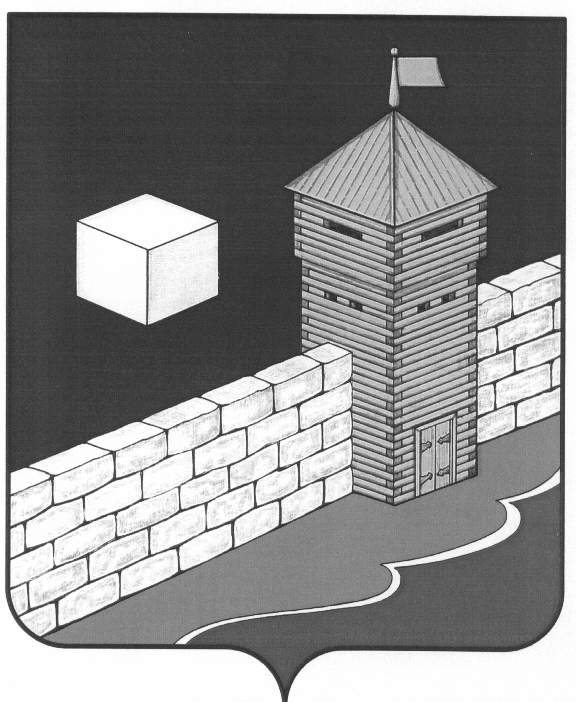    СОВЕТ ДЕПУТАТОВ ЛЕБЕДЕВСКОГО СЕЛЬСКОГО ПОСЕЛЕНИЯ                                        Р Е Ш Е Н И ЕФамилияи инициалы лица,чьи сведения размещаютсяДолжностьОбъекты недвижимости, находящиесяв собственностиОбъекты недвижимости, находящиесяв собственностиОбъекты недвижимости, находящиесяв собственностиОбъекты недвижимости, находящиесяв собственностиОбъекты недвижимости, находящиеся в пользованииОбъекты недвижимости, находящиеся в пользованииОбъекты недвижимости, находящиеся в пользованииТранспортные средства(вид, марка)Деклариро-ванный годовой доход за отчетный период(руб.)Сведения** об источниках получения средств, за счет которых совершена сделка (вид приобретенного имущества, источники)Фамилияи инициалы лица,чьи сведения размещаютсяДолжностьвидобъектавид собственностиплощадь (кв. м)страна расположениявид объектаплощадь (кв. м)страна расположенияТранспортные средства(вид, марка)Деклариро-ванный годовой доход за отчетный период(руб.)Сведения** об источниках получения средств, за счет которых совершена сделка (вид приобретенного имущества, источники)123456789101112Супруга (супруг)Сын (дочь)*